Обзорная экскурсия по Владивостоку 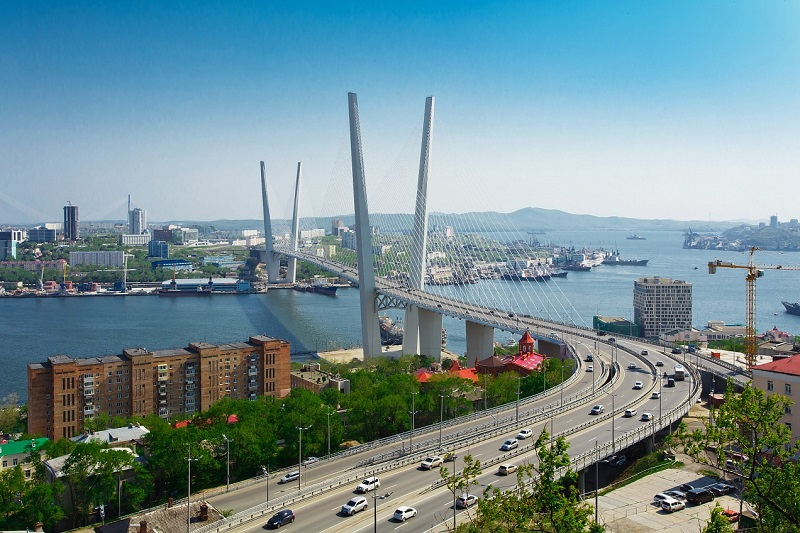 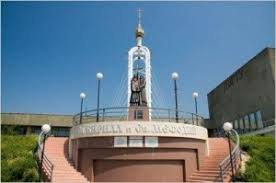 9:00 – Встреча на Ж/д вокзале9:00 – 10:00 - Экскурсия (Морской вокзал + ж/д вокзал)10:20 – 11:00 – Центральная площадь.11:30 – 13:10 –  Прогулка по Корабельной набережной (Арка Цесаревича + Подводная лодка С-56, Золотой Мост).13: 35 – 14:00 – Памятник Муравьеву Амурскому.14:20 – 15:30 – Обед за свой счет.15:55 – 16:15 – Фуникулер (+ поездка на Трамвае).16:35 – 17:40 – Видовая площадка «Орлиное гнездо».17:40 – 18:15 – Возвращение на Центральную площадь.В стоимость входит: экскурсовод; сопровождающий; поездка на трамвае.Примечания: экскурсия проходит без т/с; одежда должна быть удобная.Группа от 5 до 9 чел. – 1300 руб. / чел.Группа от 10 чел. – 800 руб. / чел. 